МОДУЛЬНОЕ ЗАДАНИЕ №2по дисциплине «Теория и практика разделения и рафинирования металлов»Преподаватель: ассистент-профессор каф. «Металлургические процессы, теплотехника и технология специальных материалов» Усольцева Г.А.Задача № 1 (вариативная)Выполнить реферат объемом 5-7 страниц на одну из перечисленных в таблице 1 тем. Выбор варианта и подбор литературы осуществить самостоятельно. Примерная литература приведена в конце задания.Таблица 1 – Тематика рефератовЗадача № 2 (вариативная)При цементации меди из раствора за А минут осаждается В % меди. Считая, что реакция имеет первый порядок по меди, определить, какое количество меди осаждается за С минуты. Величины А, В и С приведены в таблице 2 с вариантами.Таблица 2 – Варианты для выполнения задачиМетодические указанияКонстанта скорости реакции цементации определяется по формуле:где х – количество вещества (В), прореагировавшего за время τ, С0 – исходная концентрация вещества (обычно при решении в масс. % принимается равной 100 %),τ = А - время протекания реакции.Для τ2 = С мин при рассчитанной величине К, мин–1 получаем искомое количество осаждаемой меди: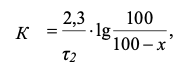 откуда получим х = …… %.СПИСОК ЛИТЕРАТУРЫ для выполнения рефератовБеляев А.И.. Физико-химические основы очистки металлов и полупроводниковых материалов. - М.: Металлургия, 1973. - 220 с.Зеликман А.Н., Вольдман Г.М., Беляевская Л.В.. Теория гидрометаллургических процессов. - М.: Металлургия, 1983. - 423 с.Вольский А.Н., Сергиевский Е.М.. Теория металлургических процессов. - М.: Металлургия, 1968. - 343 с.Погорелый А.Д.. Теория металлургических процессов. - М.: Металлургия, 1971. - 503 с.Вольдман Г.М.. Основы экстракционных и ионообменных процессов гидрометаллургии. - М.: Металлургия, 1982. - 375 с.Коленкова М.А., Крейн О.Е.. Металлургия рассеянных и легких редких металлов. - М.: Металлургия, 1977. - 360 с.Байконурова А.О.. Извлечение ванадия из техногенного сырья. - Алматы: КазНТУ, 2004. - 184 с.Тананаев И.В., Шпирт М.Я.. Химия германия. - М.: Химия, 1967. -451 с.Байконурова А.О.. Теоретические и технологические основы экстракционного и сорбционного извлечения свинца, цинка и ванадия хелатообра- зующими реагентами. Дисс. докт. техн. наук - Алматы: КазНТУ, 2004. - 320 с.Букин В.И., Игумнов М.С., Сафонов В.В. основы обогащения и переработки вторичного сырья, содержащего редкие и благородные металлы. Учебное пособие. - М.: МИТХТ, 2003. - 102 с.Химия экстракции /Отв. ред. докт. хим. наук Михайлов В.А. - Новосибирск: Наука. Сибирское отделение, 1984. - 256 с.Основы жидкостной экстракции /Под ред. Ягодина Г.А. - М.: Химия, 1981.-400 с.Меретуков М.А. Процессы жидкостной экстракции в цветной металлургии. - М.: Металлургия, 1985. - 222 с.Гудима Н.В., Шейн Я.П. Краткий справочник по металлургии металлов. - М.: Металлургия, 1975. - 535 с.Зеликман А.Н., Меерсон Г.А. Металлургия редких металлов. - М.: Металлургия, 1973. - 607 с.Химия и технология редких и рассеянных элементов. Ч. 1, 2, 3 /Под ред. Большакова К.А. Учебное пособие для вузов. - М.: Высшая школа, 1976.Резник А.М., Байконурова А.О. Экстракционные методы извлечения ванадия //Экспресс-информация. - Сер.07. - Вып.90 (724). - Алма-Ата: КазНИИНТИ. 1979. - 32 с.Золотов Ю.А. Экстракция внутрикомплексных соединений. - М.: 1968.-314 с.Меретуков М.А. Процессы жидкостной экстракции и ионообменной сорбции. - М.: Металлургия, 1978. - 120 с.Б.В. Громов. Введение в химическую технологию урана. - М.: Атом- издат, 1978. - 280 с.Ю.В. Смирнова, З.И. Ефимова, Д.И. Скороварова, Г.Ф. Иванов. Гидрометаллургическая переработка уранорудного сырья /Под ред. Д.И. Скороварова. - М.: Атомиздат, 1979. - 280 с.Я.М. Стерлин. Металлургия урана. - М.: Гос. изд-во литературы в области атомной науки и техники, 1962. - 419 с.Г.М. Вольдман, А.Н. Зеликман. Теория гидрометаллургических процессов. - М.: Интермет Инжиниринг, 2003. - 462 с.В.А. Луганов, А.О. Байконурова, Е.Н. Сажин. Основы гидрометаллургических процессов. - Алматы: КазНТУ, 2005. - 219- с.В.А. Луганов, А.О. Байконурова, Н.М. Комков, Е.Н. Сажин. Теоретические основы гидрометаллургических процессов. Экстракционные и ионообменные процессы. - Усть-Каменогорск: ВКГТУ, 2004. - 104 с.А. Менлибаев, А.М. Интыкбаев, Б.О. Дуйсебаев. Основное оборудование в технологии производства урана. Ч. 1. - Алматы: Бастау, 2004. - 342 с.Б.Н. Судариков и др. Процессы и аппараты урановых производств.М.: Машиностроение, 1969. - 462 с.Язиков В.Г., Забазнов В.Л., Петров Н.Н. и др. Геотехнология урана на месторождениях Казахстана. - Алматы: 2000. - ...с.Стрижко Л.С. Металлургия золота и серебра. - М.: МИСИС, 2001.333 с.Зеликман А.Н. Металлургия тугоплавких редких металлов. - М.: Металлургия, 1986. - 440 с.Химия и технология редких и рассеянных элементов. Т. 1, 2. /Под ред. Большакова К.А. - М.: Высшая школа, 1969.Резник А.М., Байконурова А.О. Экстракционные методы извлечения ванадия. - Алма-Ата: КазНИИНТИ, 1979. - 32 с.Букин В.И., Резник А.М., Васильченко С.В., Гранат Н.А. Современное состояние и перспективы использования процессов экстракции при аммиачной переработке никель- и кобальтсодержащего сырья. Обзорная информация. Серия: Производство тяжелых цветных металлов. -М.: ЦНИИЭиИЦМ, 1983. - 59 с.Бейсембаев Б.Б., Кунаев А.М., Кенжалиев Б.К. Теория и практика кучного выщелачивания меди. - Алматы: Гылым, 1998. - 346 с.Номер вариантаНаименование темыМетодические указания для выполнения реферата1Примеры использования методов разделения близких по свойствам металловОписать  физико-химические основы процессов разделения и их аппаратурное оформление2Методы рафинирования металлов до полупроводниковой чистотыПеречислить и дать краткое описание методов3Рений и его свойстваОписать сырьевые источники рения. Дать основные физические и химические свойства рения 4Попутное извлечение рения в производстве медиОписать извлечение рения в производстве меди, дать технологическую схему и оборудование5Методы разделения циркония и гафнияОписать сущность методов, аппаратурное оформление, их сравнение6Ректификационная очистка титана от кремния Описать режим работы ректификационной колонны, подготовка сырья, состав исходного материала, распределение примесей, условия проведения процесса7Получение ренияОписать методы получения рения8Иодидное рафинирование цирконияОписать сущность метода, аппаратурное оформление и поведение сопутствующих примесейНомер вариантаА, минутВ, % меди (х)С, минут (τ2)12085523092834098124359415515786622814712713818797№Качество выполнения работДиапазон оценки (макс 10 баллов)Получено балл1Не выполнено02Выполнено 53Самостоятельная систематизация материала14Выполнение требуемого объема и в указанный срок15Использование дополнительной научной литературы16Уникальность выполненного задания2Итого10